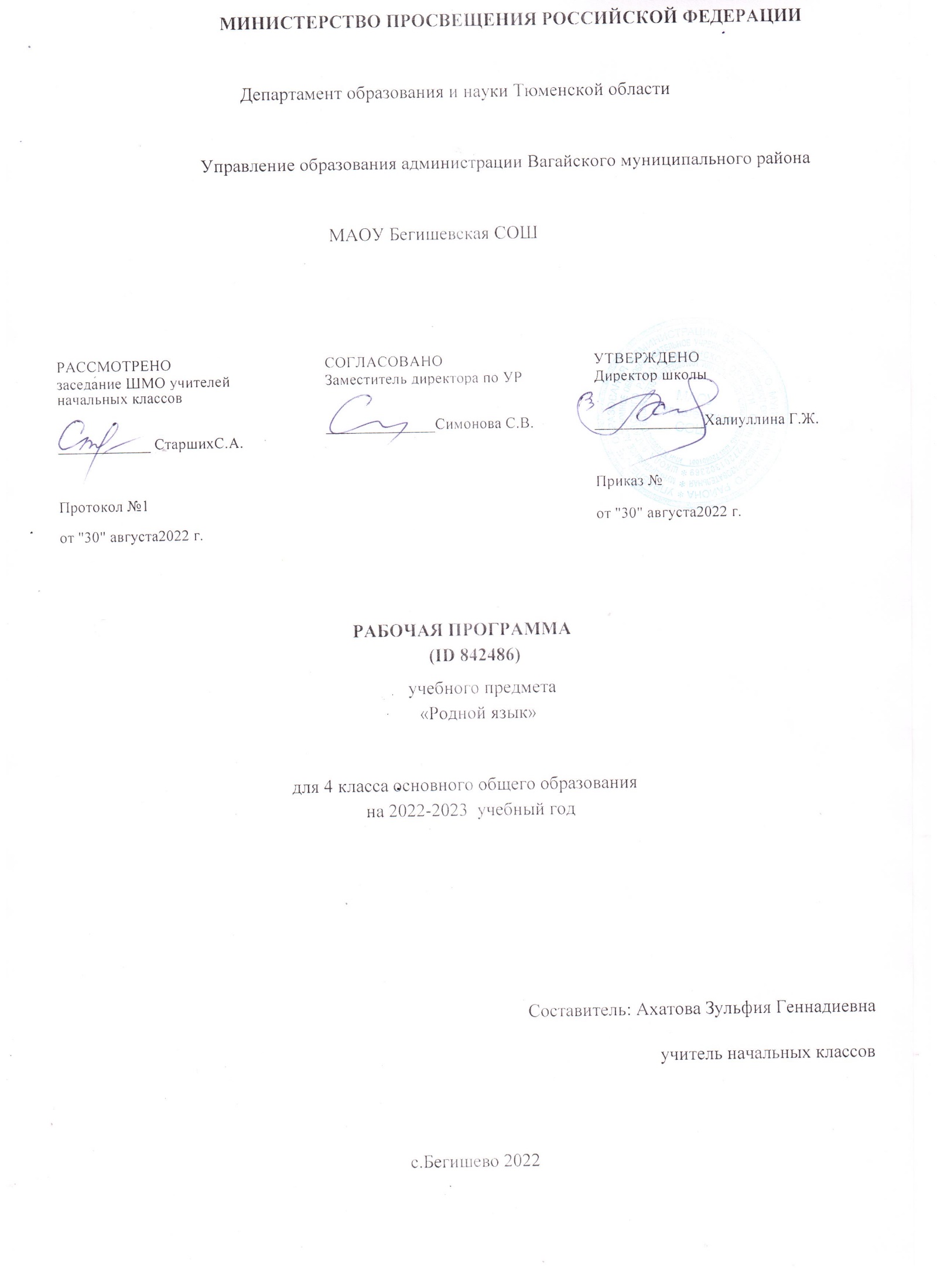                                                         ПОЯСНИТЕЛЬНАЯ ЗАПИСКАОБЩАЯ ХАРАКТЕРИСТИКА УЧЕБНОГО ПРЕДМЕТА «ТАТАРСКИЙ ЯЗЫК»Изучение учебного предмета «Татарский язык» начинается на уровне начального общего образования, его изучение в начальной школе представляет собой первый этап языкового образования и речевого развития обучающихся.В процессе знакомства со структурными единицами татарского языка, обучающиеся осознают их роль и функции, а также связи и отношения, существующие в системе татарского языка и в речи. Усвоение морфологической и синтаксической структуры языка, правил строения слова и предложения, графической формы букв осуществляется на основе формирования символико-моделирующих учебных действий с языковыми единицами.Формирование у младших школьников представления о лексике татарского языка способствует, в свою очередь, развитию понимания материальной природы языкового знака (слова как единства звучания и значения).Важная роль отводится ознакомлению с понятиями из области словообразования, морфологии и синтаксиса. Освоение грамматических понятий на начальном уровне способствует общему умственному и речевому развитию обучающихся. Так, они знакомятся с необходимыми интеллектуальными операциями анализа, синтеза, сравнения, сопоставления, классификации и обобщения, что в дальнейшем послужит основой для формирования общих учебных и познавательных универсальных действий.Изучение учебного предмета «Татарский язык» предусматривает межпредметные связи с другими учебными предметами гуманитарного цикла, в первую очередь с учебным предметом «Татарская литература».ЦЕЛИ И ЗАДАЧИ ИЗУЧЕНИЯ УЧЕБНОГО ПРЕДМЕТА «ТАТАРСКИЙ ЯЗЫК»Цель изучения учебного предмета «Татарский язык» – развитие элементарной коммуникативной компетенции обучающихся на доступном уровне в основных видах речевой деятельности: слушание, говорение, чтение и письмо; воспитание и развитие личности, уважающей языковое наследие многонационального народа Российской Федерации.Задачи изучения учебного предмета «Татарский язык»:развитие у обучающихся патриотических чувств по отношению к татарскому языку: любви и интереса к нему, осознания его красоты и эстетической ценности, гордости и уважения к родному языку;развитие у обучающихся диалогической и монологической устной и письменной речи, коммуникативных умений, нравственных и эстетических чувств, способности к творческой деятельности на татарском языке;формирование первоначальных знаний о системе и структуре родного (татарского) языка: фонетике, орфоэпии, графике, орфографии, лексике, морфемике, морфологии и синтаксисе;формирование навыков культуры речи в зависимости от ситуации общения; умений составлять несложные письменные тексты-описания, тексты-повествования и рассуждения.В результате изучения учебного предмета обучающиеся научатся осознавать и использовать татарский язык как средство общения, познания мира и усвоения культуры татарского народа.У обучающихся последовательно сформируются эмоционально-ценностное отношение к родному языку, интерес к его изучению, желание умело им пользоваться в разных ситуациях общения, правильно писать и читать, участвовать в диалоге, составлять несложные устные монологические высказывания и письменные тексты. Через воспитание позитивного эмоционально-ценностного отношения к родному языку у обучающихся закладываются основы гражданской культуры личности.МЕСТО УЧЕБНОГО ПРЕДМЕТА «ТАТАРСКИЙ ЯЗЫК» В УЧЕБНОМ ПЛАНЕВ соответствии с ФГОС НОО учебный предмет «Родной язык» входит в предметную область «Родной язык и литературное чтение на родном языке» и является обязательным для изучения.В 4 классе количество учебных часов, выделяемых на изучение предмета «Татарский язык», – 1 час в неделю, всего 17 часов.СОДЕРЖАНИЕ УЧЕБНОГО ПРЕДМЕТА Виды речевой деятельностиРабота с текстом: составление небольших устных и письменных текстов. Составление текста по картине. Презентация на тему «Россия шәһәрләре» («Города России»).Систематический курсГласные и согласные звуки. Закон сингармонизма. Ударение и его виды. Транскрипция. Порядок фонетического разбора. Словарный состав татарского языка. Заимствованные слова. Слово. Лексическое значение слова. Корень и окончание.Самостоятельные части речи. Имя существительное. Имя прилагательное. Степени сравнения имен прилагательных. Местоимение. Имя числительное. Глагол. Повелительное наклонение. Главные члены предложения.Второстепенные члены предложения.Развитие речиРабота с текстом: Составление текста из разрозненных предложений, частей текста; определение значения незнакомых слов по контексту.ПЛАНИРУЕМЫЕ ОБРАЗОВАТЕЛЬНЫЕ РЕЗУЛЬТАТЫЛИЧНОСТНЫЕ РЕЗУЛЬТАТЫВ результате изучения предмета «Родной (татарский) язык» у обучающегося будут сформированы следующие личностные результаты:гражданско-патриотического воспитания:- становление ценностного отношения к своей Родине – России;- осознание своей этнокультурной и российской гражданской идентичности;- сопричастность к прошлому, настоящему и будущему своей страны и родного края;- первоначальные представления о человеке как члене общества, о правах и ответственности, уважении и достоинстве человека, о нравственно-этических нормах поведения и правилах межличностных отношений;духовно-нравственного воспитания:- признание индивидуальности каждого человека;- проявление сопереживания, уважения и доброжелательности;- неприятие любых форм поведения, направленных на причинение физического и морального вреда другим людям;эстетического воспитания:- уважительное отношение и интерес к художественной культуре, восприимчивость к разным видам искусства, традициям и творчеству своего и других народов;- стремление к самовыражению в разных видах художественной деятельности;физического воспитания, формирования культуры здоровья и эмоционального благополучия:- соблюдение правил здорового и безопасного (для себя и других людей) образа жизни в окружающей среде (в том числе информационной);- бережное отношение к физическому и психическому здоровью;трудового воспитания:- осознание ценности труда в жизни человека и общества, ответственное потребление и бережное отношение к результатам труда, навыки участия в различных видах трудовой деятельности, интерес к различным профессиям;экологического воспитания:- бережное отношение к природе;- неприятие действий, приносящих ей вред;ценности научного познания:- первоначальные представления о научной картине мира;- познавательные интересы, активность, инициативность, любознательность и самостоятельность в познании.МЕТАПРЕДМЕТНЫЕ РЕЗУЛЬТАТЫВ результате изучения учебного предмета «Родной (татарский) язык» обучающийся овладеет универсальными учебными познавательными действиями:базовые логические действия:- сравнивать объекты, устанавливать основания для сравнения, устанавливать аналогии;- объединять объекты (языковые единицы) по определенному признаку;- определять существенный признак для классификации языковых единиц, классифицировать языковые единицы;- находить в языковом материале закономерности и противоречия на основе предложенного учителем алгоритма наблюдения; анализировать алгоритм действий при работе с языковыми единицами, самостоятельно выделять учебные операции при анализе языковых единиц;- выявлять недостаток информации для решения учебной и практической задачи на основе предложенного алгоритма;- устанавливать причинно-следственные связи в ситуациях наблюдения за языковым материалом, делать выводы;базовые исследовательские действия:- с помощью учителя формулировать цель, планировать изменения языкового объекта, речевой ситуации;- сравнивать несколько вариантов выполнения задания, выбирать наиболее подходящий (на основе предложенных критериев);- проводить по предложенному плану несложное лингвистическое исследование, выполнять по предложенному плану проектное задание;- формулировать выводы и подкреплять их доказательствами на основе результатов проведенного наблюдения за языковым материалом (классификации, сравнения, исследования);работа с информацией:- выбирать источник получения информации: нужный словарь для получения запрашиваемой информации, для уточнения;- согласно заданному алгоритму находить в предложенном источнике информацию;- распознавать достоверную и недостоверную информацию самостоятельно или на основании предложенного учителем способа ее проверки;- соблюдать с помощью взрослых (педагогических работников, родителей, законных представителей) правила информационной безопасности при поиске информации в сети Интернет;- анализировать и создавать текстовую, видео, графическую, звуковую информацию в соответствии с учебной задачей;- самостоятельно создавать схемы, таблицы для представления лингвистической информации.В результате изучения учебного предмета «Родной (татарский) язык» обучающийся овладеет универсальными учебными коммуникативными действиями:общение:- воспринимать и формулировать суждения, выражать эмоции в соответствии с целями и условиями общения в знакомой среде;- проявлять уважительное отношение к собеседнику, соблюдать правила ведения диалога и дискуссии;- признавать возможность существования разных точек зрения;- корректно и аргументированно высказывать свое мнение;- строить речевое высказывание в соответствии с поставленной задачей;- создавать устные и письменные тексты (описание, рассуждение, повествование);- готовить небольшие публичные выступления;- подбирать иллюстративный материал (рисунки, фото, плакаты) к тексту выступления;совместная деятельность:- формулировать краткосрочные и долгосрочные цели (индивидуальные с учетом участия в коллективных задачах) в стандартной (типовой) ситуации на основе предложенного формата планирования, распределения промежуточных шагов и сроков;- принимать цель совместной деятельности, коллективно строить действия по ее достижению: распределять роли, договариваться, обсуждать процесс и результат совместной работы;- проявлять готовность руководить, выполнять поручения, подчиняться;- ответственно выполнять свою часть работы;- оценивать свой вклад в общий результат;- выполнять совместные проектные задания с опорой на предложенные образцы.В результате изучения учебного предмета «Родной (татарский) язык» обучающийся овладеет универсальными учебными регулятивными действиями:самоорганизация:- планировать действия по решению учебной задачи для получения результата;- выстраивать последовательность выбранных действий;самоконтроль:- устанавливать причины успеха/неудач учебной деятельности;- корректировать свои учебные действия для преодоления ошибок.ПРЕДМЕТНЫЕ РЕЗУЛЬТАТЫОбучающийся научится:- читать про себя небольшие тексты и полностью понимать их содержание;- самостоятельно создавать небольшие устные и письменные тексты;- определять значение незнакомых слов по контексту;- правильно списывать текст объемом не более 20 слов;- писать изложения и тексты под диктовку объемом не более 20 слов с учетом изученных правил правописания;- применять в речи закон сингармонизма;- проводить фонетический анализ слова;- определять словарный состав татарского языка с точки зрения его происхождения;- распознавать русские заимствования в татарском языке;- определять порядок присоединения аффиксов в татарском языке;- различать словообразующие и формообразующие аффиксы;- образовывать новые слова при помощи аффиксов;- устанавливать принадлежность слова к определенной части речи (в объеме изученного) по комплексу освоенных грамматических признаков;- образовывать степени сравнения прилагательных;- использовать в речи личные местоимения;- использовать в речи вопросительные и указательные местоимения «кем» («кто»), «нәрсә» («что»), «кайда» («где»), «күпме» («сколько»), «бу» («это»), «теге» («тот»);- определять значение и употребление в речи порядковых и количественных числительных;- распознавать форму повелительного наклонения глагола;- определять категорию времени глагола: настоящее, прошедшее и будущее;- образовывать отрицательный аспект глаголов настоящего, прошедшего и будущего времени;- находить второстепенные члены предложения;- владеть техникой выступления с небольшими сообщениями перед знакомой аудиторией;- выражать собственное мнение, аргументируя его с учетом ситуации общения;- понимать цель письменного пересказа текста;- представлять на татарском языке свою страну и культуру.ТЕМАТИЧЕСКОЕ ПЛАНИРОВАНИЕ ПОУРОЧНОЕ ПЛАНИРОВАНИЕ УЧЕБНО-МЕТОДИЧЕСКОЕ ОБЕСПЕЧЕНИЕ ОБРАЗОВАТЕЛЬНОГО ПРОЦЕССА ОБЯЗАТЕЛЬНЫЕ УЧЕБНЫЕ МАТЕРИАЛЫ ДЛЯ УЧЕНИКАХарисов Ф. Ф., Харисова Ч. М. Иллюстрированный татарско-русский тематический словарь. – Казань: Татарское книжное издательство, 2017. – 142 с.;
Исәнбәт Н. С. Татар халык мәкальләре. 3 томда: 1 том. – Казан: Татар. кит. нәшр., 2010. – 623 с.;
Детский журнал «Ялкын» («Пламя»);МЕТОДИЧЕСКИЕ МАТЕРИАЛЫ ДЛЯ УЧИТЕЛЯГиниятуллина Л. М, Шакурова М. М. Туган телне укыту методикасының бүгенге көн проблемалары. – Казан: Вестфалика, 2018. – 120 б.;
Харисов Ф. Ф., Харисова Ч. М. Татар теле: диктантлар җыентыгы. 1-4 нче сыйныф укучылары өчен. – Казан: Мәгариф-Вакыт, 2018. – 55 б.;
Шәкурова М. М. Дидактик уеннар: «Туган тел (татар теле)» һәм «Әдәби уку» дәресләрендә куллану өчен. Башлангыч гомуми белем бирү оешмалары өчен методик әсбап / М. М. Шәкүрова, Л. М. Гыйниятуллина, Г. Н. Мөхәрләмова, Д. М. Абдуллина. – Казан, 2019. – 60 б.;ЦИФРОВЫЕ ОБРАЗОВАТЕЛЬНЫЕ РЕСУРСЫ И РЕСУРСЫ СЕТИ ИНТЕРНЕТБиблиотека художественных произведений на татарском языке // URL: http://Kitapxane.at.ru;
Институт развития образования РТ // URL: /http://www.irort.ru;
Озвученный русско-татарский онлайн-словарь // URL: www.ganiev.org;
Образовательный портал Министерства образования и науки РТ // URL: http://www.edu.kzn.ru;
УМК «Сәлам!» // URL: http://selam.tatar;
Школьная электронная энциклопедия «Татар иле» // URL: www.chrestomathy.tatarile.tatar.ru /;МАТЕРИАЛЬНО-ТЕХНИЧЕСКОЕ ОБЕСПЕЧЕНИЕ ОБРАЗОВАТЕЛЬНОГО ПРОЦЕССАУЧЕБНОЕ ОБОРУДОВАНИЕПО для компьютеров, наглядные пособия, мультимедийные материалы и т.п.
Аппаратное оборудование: компьютерная, аудио- и видеотехника.
Внеурочное оснащение: видео- и аудиоматериалы, презентационные и учебные пособия, мебель, плакаты и стенды.ОБОРУДОВАНИЕ ДЛЯ ПРОВЕДЕНИЯ ПРАКТИЧЕСКИХ РАБОТУчебники, тетради
Дидактический материал
Опорные конспекты
Схемы
Карточки-задания
Плакаты№
п/пНаименование разделов и тем программыКоличество часовКоличество часовКоличество часовДата изученияВиды деятельностиВиды, формы контроляЭлектронные (цифровые) образовательные ресурсы№
п/пНаименование разделов и тем программывсегоконтрольные работыпрактические работыДата изученияВиды деятельностиВиды, формы контроляЭлектронные (цифровые) образовательные ресурсы«Мин» («Я»)«Мин» («Я»)«Мин» («Я»)«Мин» («Я»)«Мин» («Я»)«Мин» («Я»)«Мин» («Я»)«Мин» («Я»)«Мин» («Я»)Раздел 1. Систематический курс (фонетика)Раздел 1. Систематический курс (фонетика)Раздел 1. Систематический курс (фонетика)Раздел 1. Систематический курс (фонетика)Раздел 1. Систематический курс (фонетика)Раздел 1. Систематический курс (фонетика)Раздел 1. Систематический курс (фонетика)Раздел 1. Систематический курс (фонетика)Раздел 1. Систематический курс (фонетика)1.1.Повторение пройденного материала в 1, 2, 3 классах. Гласные и согласные звуки. Ударение101актуализация знаний о фонетике, лексике, грамматике татарского языка;
совместный анализ предложенного алгоритма звуко-буквенного разбора;
наблюдение за местом ударения и произношением слов, приведенных в учебнике; совместная работа: объяснение функции букв, обозначающих гласные звуки в открытом слоге; наблюдение за местом ударения и произношением слов, приведенных в учебнике;
групповая работа: выявление слов, где ударение не падает на последний слог;
Письменный контроль;
Практическая работа;
1.Тексты на татарском языке // URL: http://Tatarca.boom.ru.
2.УМК «Сәлам!» // URL: http://selam.tatar.
3.Библиотека художественных произведений на татарском языке // URL: http://Kitapxane.at.ru.1.2.Словарный состав татарского языка. Корень и окончание202рассказ учителя о словарном составе татарского языка;
анализ текста, разбор словарного состава татарского языка с точки зрения происхождения слов;
Устный опрос;
Практическая работа;
1.Тексты на татарском языке // URL: http://Tatarca.boom.ru.
2.Озвученный русско-татарский онлайн-словарь // URL: www.ganiev.org
3.Образовательный портал Министерства образования и науки РТ // URL: http://www.edu.kzn.ru.Итого по разделуИтого по разделу3«Туган җирем» («Моя Родина»)«Туган җирем» («Моя Родина»)«Туган җирем» («Моя Родина»)«Туган җирем» («Моя Родина»)«Туган җирем» («Моя Родина»)«Туган җирем» («Моя Родина»)«Туган җирем» («Моя Родина»)«Туган җирем» («Моя Родина»)«Туган җирем» («Моя Родина»)Раздел 2. Систематический курс (морфология)Раздел 2. Систематический курс (морфология)Раздел 2. Систематический курс (морфология)Раздел 2. Систематический курс (морфология)Раздел 2. Систематический курс (морфология)Раздел 2. Систематический курс (морфология)Раздел 2. Систематический курс (морфология)Раздел 2. Систематический курс (морфология)Раздел 2. Систематический курс (морфология)2.1.Имя существительное211работа в группе: нахождение у нескольких имен существительных грамматического признака, который объединяет эти имена существительные в группу;
практическая работа: изменение имен существительных по указанному признаку;Письменный контроль;
Практическая работа;
1.Тексты на татарском языке // URL: http://Tatarca.boom.ru.
2.Озвученный русско-татарский онлайн-словарь // URL: www.ganiev.org2.2.Имя прилагательное101практическая работа: определение грамматических признаков имен прилагательных;
комментировать образование имен прилагательных;Письменный контроль;
Практическая работа;
1.Тексты на татарском языке // URL: http://Tatarca.boom.ru.
2.Озвученный русско-татарский онлайн-словарь // URL: www.ganiev.org2.3.Степени имён прилагательных211работа в парах: использование в тексте степени сравнения прилагательных;
Письменный контроль;
Практическая работа;
1.Тексты на татарском языке // URL: http://Tatarca.boom.ru.
2.Озвученный русско-татарский онлайн-словарь // URL: www.ganiev.org2.4.Имя числительное202работа в группах: анализ дидактического текста, поиск числительных в тексте, определение разряда (в рамках изученного);Письменный контроль;
Практическая работа;
1.Тексты на татарском языке // URL: http://Tatarca.boom.ru.
2.Озвученный русско-татарский онлайн-словарь // URL: www.ganiev.org2.5.Местоимение101практическая работа: определение грамматических признаков местоимений;
Письменный контроль;
Практическая работа;
1.Тексты на татарском языке // URL: http://Tatarca.boom.ru.
2.Озвученный русско-татарский онлайн-словарь // URL: www.ganiev.org2.6.Глагол. Повелительное наклонение312практическая работа: распознавание формы повелительного наклонения глагола;
работа в группах: анализ дидактического текста, поиск глаголов в тексте, определение наклонения глаголов, глаголов повелительного наклонения;
работа в парах: образовать повелительную форму от предложенных глаголов;Письменный контроль;
Практическая работа;
1.Тексты на татарском языке // URL: http://Tatarca.boom.ru.
2.Озвученный русско-татарский онлайн-словарь // URL: www.ganiev.orgИтого по разделуИтого по разделу11«Татар дөньясы» («Мир татарского народа»)«Татар дөньясы» («Мир татарского народа»)«Татар дөньясы» («Мир татарского народа»)«Татар дөньясы» («Мир татарского народа»)«Татар дөньясы» («Мир татарского народа»)«Татар дөньясы» («Мир татарского народа»)«Татар дөньясы» («Мир татарского народа»)«Татар дөньясы» («Мир татарского народа»)«Татар дөньясы» («Мир татарского народа»)Раздел 3. Систематический курс (морфология, синтаксис)Раздел 3. Систематический курс (морфология, синтаксис)Раздел 3. Систематический курс (морфология, синтаксис)Раздел 3. Систематический курс (морфология, синтаксис)Раздел 3. Систематический курс (морфология, синтаксис)Раздел 3. Систематический курс (морфология, синтаксис)Раздел 3. Систематический курс (морфология, синтаксис)Раздел 3. Систематический курс (морфология, синтаксис)Раздел 3. Систематический курс (морфология, синтаксис)3.1.Синтаксис. Главные члены предложения101практическая работа: определение главных членов предложения;
Письменный контроль;
Практическая работа;
1.Тексты на татарском языке // URL: http://Tatarca.boom.ru.
2.Озвученный русско-татарский онлайн-словарь // URL: www.ganiev.org3.2.Второстепенные члены предложения101практическая работа: выявление второстепенных членов предложения;
Письменный контроль;
Практическая работа;
1.Тексты на татарском языке // URL: http://Tatarca.boom.ru.
2.Озвученный русско-татарский онлайн-словарь // URL: www.ganiev.org3.3.Итоговая контрольная работа. Промежуточная аттестация.110написание сочинения «Мин табигатьнең дусты» после работы с текстом «Гөлчәчәк белән сандугач»;
Контрольная работа;
1.Тексты на татарском языке // URL: http://Tatarca.boom.ru.
2.Озвученный русско-татарский онлайн-словарь // URL: www.ganiev.orgИтого по разделуИтого по разделу3Общее количество часов по программе Общее количество часов по программе 17413№
п/пТема урокаКоличество часовКоличество часовКоличество часовДата изученияВиды, формы контроля№
п/пТема урокавсегоконтрольные работыпрактические работыДата изученияВиды, формы контроля1.Урок повторения пройденного в 1-3 классах. Алфавит. Звуки и буквы. Гласные и согласные звуки. Ударение.10105.09.2022Устный опрос;
Практическая работа;
2.Словари. Корень и окончание.10112.09.2022Устный опрос;
Практическая работа;3.Урок развития речи "Золотая осень" (составление связного текста).10119.09.2022Практическая работа;
4.Морфология. Имя существительное. Изменение имён существительных по падежам.10126.09.2022Письменный контроль;
Практическая работа;5.Контрольная работа №1 по теме "Имя существительное".11003.10.2022Контрольная работа;6.Имя прилагательное.   10110.10.2022Письменный контроль;
Практическая работа;7.Степени имён прилагательных.10117.10.2022Устный опрос;
Практическая работа;8.Контрольная работа №2 по теме "Имя прилагательное".11024.10.2022Контрольная работа;9.Имя числительное. Разряды имён числительных. 10107.11.2022Устный опрос;
Практическая работа;10.Урок развития речи. Составление рассказа об имени числительном.10114.11.2022Устный опрос;
Практическая работа;11.Местоимения.10121.11.2022Письменный контроль;
Практическая работа;12.Глагол. Глаголы повелительного наклонения.10128.11.2022Письменный контроль;
Практическая работа;13.Глаголы изъявительного наклонения.10105.12.2022Письменный контроль;
Практическая работа;14.Контрольная работа №3 по теме "Глагол".11012.12.2022Контрольная работа;15.Синтаксис. Главные члены предложения.10119.12.2022Письменный контроль;
Практическая работа;
16.Второстепенные члены предложения.10126.12.2022Письменный контроль;
Практическая работа;17.Итоговая контрольная работа. Промежуточная аттестация.1109.01.2023Контрольная работа;Общее количество часов по программеОбщее количество часов по программе174131313